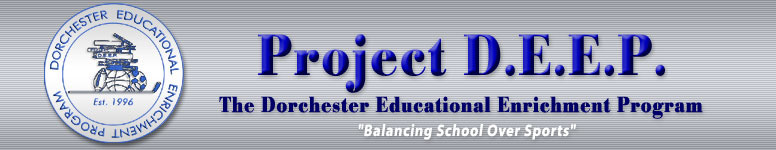 Latin Extra Help ProgramTeacher – Mr. Gregg BaileyFirst Year Latin Class - Thursday 6-7pmSecond & Third Year Latin Class – Thursday 7-8pm Name: _________________________________________________________________________________________Address: ______________________________________________________________________________________City: _______________________________________________  Zip: ______________________________________Phone: ________________________________________________________________________________________E-Mail (MUST be provided for updates and info on the program): ________________________________________________________________________________________________Check One – (Please keep in mind, it is not what year the student is in school, but what year they are in with the subject) First Year in Latin 	 Second/Third Year in LatinSchool Attending This Year: _______________________________________________ Grade: ________Registration Due: 					Fee: $125 per student------------------------------------------------------------------------------------------------------------Office Use Only: Learning Latin Program Amount Paid: $_________________ 	 Check  (#___________)  	 Cash   Staff Initials: _____________________